SEMÁ:TH FIRST NATION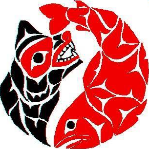 Job PostingSEMÁ:TH FIRST NATIONJob PostingPOSITION:Community Wellness LiaisonHOURS:35 hours per week, 5 days per week – 7 hours per dayTERM:Term position – Sept 2021 to March 31st, 2022SALARY$20.00 per hourREPORTS TO:Sumas First Nation Health and Wellness ManagerPURPOSE & SUMMARYPURPOSE & SUMMARYThe Community Wellness Liaison provides support to communities to enhance culturally safe COVID-19 mitigation measures, community preparedness and response capacity. The Community Liaison role assists leadership, of the Sub-Region, Family, Nation, Community or Health Service Organization to which they are assigned, through effective engagement with community members, and health partners including the First Nations Health Authority and Regional Health Authority (RHA). In addition, they use their local knowledge and context about the community, family units,structures and processes in the region to ensure that needs arising from the COVID-19 pandemic are beingaddressed in a manner that is relevant to the community context.The Community Wellness Liaison provides support to communities to enhance culturally safe COVID-19 mitigation measures, community preparedness and response capacity. The Community Liaison role assists leadership, of the Sub-Region, Family, Nation, Community or Health Service Organization to which they are assigned, through effective engagement with community members, and health partners including the First Nations Health Authority and Regional Health Authority (RHA). In addition, they use their local knowledge and context about the community, family units,structures and processes in the region to ensure that needs arising from the COVID-19 pandemic are beingaddressed in a manner that is relevant to the community context.2.0 DUTIES & RESPONSIBILITIES2.0 DUTIES & RESPONSIBILITIESDistributing community relevant COVID-19 education to ensure individuals and families understand COVID-19 precautions.Promoting basic infection prevention and control practices to prevent COVID-19 transmission.Acting as a direct resource to community – answering or responding to questions from members.Assisting in identifying accommodations in and around community for potential self-isolation, and/or surge capacity.Assisting in developing and supporting food security supports.Facilitating access to community resources and providing information on community services such as harm reduction and mental health and wellness programs.Assisting in ordering, receiving and distribution of personal protective equipment.Developing and maintaining strong working partnerships with communities, health care providers, health system partners and relevant organizations to support coordinated care.Engaging with the communities’ away-from-home population/families.Working collaboratively with communities and RHA COVID-19 contact tracers to support culturally safecontact tracing services as per the process between the RHA and community.Assisting primary health providers in monitoring designated community members via phone daily to ensurethat holistic needs are being met and isolation plans are being maintained.Providing regular reporting on services provided.Performs other related duties as assigned.Distributing community relevant COVID-19 education to ensure individuals and families understand COVID-19 precautions.Promoting basic infection prevention and control practices to prevent COVID-19 transmission.Acting as a direct resource to community – answering or responding to questions from members.Assisting in identifying accommodations in and around community for potential self-isolation, and/or surge capacity.Assisting in developing and supporting food security supports.Facilitating access to community resources and providing information on community services such as harm reduction and mental health and wellness programs.Assisting in ordering, receiving and distribution of personal protective equipment.Developing and maintaining strong working partnerships with communities, health care providers, health system partners and relevant organizations to support coordinated care.Engaging with the communities’ away-from-home population/families.Working collaboratively with communities and RHA COVID-19 contact tracers to support culturally safecontact tracing services as per the process between the RHA and community.Assisting primary health providers in monitoring designated community members via phone daily to ensurethat holistic needs are being met and isolation plans are being maintained.Providing regular reporting on services provided.Performs other related duties as assigned.3.0 QUALIFICATIONS3.0 QUALIFICATIONSGrade 12 or equivalentExperience in social or health service (preferred)Ability to work overtime as needed (preferred)Valid BC Driver’s license and access to vehicle (if required)Demonstrated ability to maintain confidentiality of sensitive informationAbility to organize and plan own workplan and scheduleAbility to be flexible and meet changing prioritiesGood verbal and written skills including ability to keep clear notes and action itemsStrong ability to collaborate with others and work well in a team            Grade 12 or equivalentExperience in social or health service (preferred)Ability to work overtime as needed (preferred)Valid BC Driver’s license and access to vehicle (if required)Demonstrated ability to maintain confidentiality of sensitive informationAbility to organize and plan own workplan and scheduleAbility to be flexible and meet changing prioritiesGood verbal and written skills including ability to keep clear notes and action itemsStrong ability to collaborate with others and work well in a team            SKILLS/ABILITIESSKILLS/ABILITIESIndigenous-centered Service ApproachBuilding a Trust Based RelationshipOpen Listening and EmpathyCommitmentCommunity AwarenessAbility to effectively plan and manage time wiselyAttention to detailHigh professional and ethical standardsExperience in working with First nations communities and/or organizations an assetAbility to develop and maintain effective working relationships with peers, managers, community       membersAbility to work independently and self-manageIndigenous-centered Service ApproachBuilding a Trust Based RelationshipOpen Listening and EmpathyCommitmentCommunity AwarenessAbility to effectively plan and manage time wiselyAttention to detailHigh professional and ethical standardsExperience in working with First nations communities and/or organizations an assetAbility to develop and maintain effective working relationships with peers, managers, community       membersAbility to work independently and self-manageTO APPLY:TO APPLY:Please email your cover letter & resume to Human.Resources@sumasfirstnation.comDeadline:  Sept 24th, 2021Please email your cover letter & resume to Human.Resources@sumasfirstnation.comDeadline:  Sept 24th, 2021